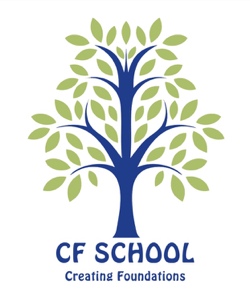 
Protocols for Covid-19The protocols to protect against Covid-19 in CF School have been established to ensure not only the health and welfare of all the students and staff, but also to ensure a continuity of the high-quality education for the students at all times and in all situations. The entirety of CF School is considered a bubble and there is an updated central list of all student and staff vaccination records. All staff are trained in the school response plan and protocols in place. All staff and students adhere to the school protocols. Our ancillary staff member has undertaken online course certification in prevention of spread of airborne pathogens. When mandated by Government: Masks and Social DistancingAll students and staff, except those with medical exemption letters, will always wear masks at all times in the school building unless they are eating or drinking at a table.Medical exemption letters must be held by the school.Masks will be worn in the school bus by all students and staff.A spare mask for each student is stored in a zip-lock bag, provided by parents.Social distancing is encouraged within the limitations of space. CF School is considered one bubble due to its small nature.Student and Staff SanitisationThere are sanitisation stations at the entrance to and throughout the school.Students sanitise their hands when they enter the building and throughout the day, and, specifically, directly before breaktime and lunchtime.Signs for frequent handwashing are in appropriate places throughout the school, and regular handwashing is encouraged for all members of the school community.School Sanitisation and CleaningTables and chairs are sanitised by staff after each and every lesson.Doorhandles are disinfected throughout the school day.Ms. Mary cleans school regularly throughout the day, with a full-sanitisation at 3pm before the after-school students arrive.School transport is sanitised before and after every use.Eating and DrinkingAll students will bring their own cutlery for lunch. In the event these have been forgotten they will use single-use cutlery.When mandated by Government: Lateral Flow Testing and Isolation Support and GuidanceWhen students are required to undergo twice-weekly lateral flow tests these will be on Sunday evenings and Wednesday evenings ahead of attending school the next day. These tests are provided to pupils by the government. An email with a photograph of the negative test must be sent to Ms. Mel by 9pm on the relevant testing evening (see letter to parents for further information).If a student tests positive, their parent is required to inform the school and Public Health. They will not be permitted to attend school until the student has had a negative PCR and the school has been provided with evidence.If there is a primary contact within the household of the student, the student is permitted to attend school with daily negative lateral flow tests for the duration of 10 days of testing. The evidence must be sent via email to Ms. Mel before 7am each morning.In the event of a positive test within the school community, all students and staff are required to take daily lateral flow tests for 10 days (or the required time set by government guidelines). A negative result must be reported to Ms. Mel with a photograph sent by email by 7am each morning.A central record is kept of all school-related Covid-19 cases.All parents are informed via email of changes to school policies and procedures (if any) and informed of positive cases (no identifying information) within the school community, and provided with guidance on appropriate actions to take.Digital Learning
School work and resources are provided for any student who is isolating and is well-enough to complete work.If a staff member is isolating, they will teach their classes via Zoom, provided that they are well enough to teach. Another member of staff will sit with the class in person to ensure behaviour for learning. All staff have had the appropriate Zoom training. All pupils have practised digital learning via Zoom.In the event of a lock-down, all classes will be taught a regular timetable via Zoom. All lessons will be shortened to 50 minutes to provide regular breaks from technology.Staff are fully-paid in the event of an isolation period as a result of the impact of Covid-19.Wellbeing Support
Students and staff who are isolating will receive wellness phone calls at regular intervals from the appropriate member of staff.  Daily communication is encouraged through messaging ahead of timely phone calls to ‘check in’. Further support identified/required is provided, from more lateral flow test kits, to offer of additional wellness checks and communication with other parties.Parent Meetings
Parent meetings and Learning Support Plan review meetings can place via Zoom to minimise risk of Covid-19 spread.External VisitorsA sign-in and out sheet is provided for external visitors and to provide information for contact-tracing.After School ProgrammeStudents in the after-school programme will not be permitted to attend if they have tested positive for COVID-19.When mandated by government, students and staff, except those with medical exemption letters, must always wear masks at all times in the school building, unless they are eating or drinking at a table.On arrival, students will enter the back deck via the side gate and wait to be called to enter the building. They are supervised by a member of staff in this time. Once the full-time day students have left, all tables, chairs, etc. are sanitised before the after-school students enter the building.Tables and chairs are sprayed with disinfectant when a student changes seat.Parents and guardians must wait outside to collect the students.All protocols are based on the guidelines published by the Cayman Islands government and are subject to change in line with any and all new laws/guidance published.Updated March 2022.